 Grupo Municipal Ganemos Jerez                                                    Plaza de la Yerba, 3. Planta baja.11.403-Jerez de la Frontera                                                                                                                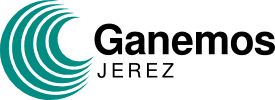 AL EXCMO. AYUNTAMIENTO DE JEREZA/A Secretaría GeneralD. Santiago Sánchez Muñoz, Portavoz del Grupo Municipal GANEMOS JEREZ, viene a formular para su aprobación en el próximo pleno ordinario, el siguiente Ruego: Declaración de los servicios esencialesExposición de motivosEl apartado 1 del artículo 2 de la Ley 7/85, Reguladora de Bases de Régimen Local, tras la redacción dado por la Ley 27/2013 de 27 de diciembre, de racionalización y sostenibilidad de la Administración Local dispone: “ Para la efectividad de la autonomía garantizada constitucionalmente a las Entidades Locales, la legislación del Estado y la de las Comunidades Autónomas, reguladora de los distintos sectores de acción pública, según la distribución constitucional de competencias, deberá asegurar a los Municipios, las Provincias y las Islas su derecho a intervenir en cuantos asuntos afecten directamente al círculo de sus intereses, atribuyéndoles las competencias que proceda en atención a las características de la actividad pública de que se trate y a la capacidad de gestión de la Entidad Local, de conformidad con los principios de descentralización, proximidad, eficacia y eficiencia, y con estricta sujeción as la normativa de estabilidad presupuestaria y sostenibilidad financiera”. En el apartado 2 de ese mismo artículo, se indica que “Las Leyes básicas del Estado previstas constitucionalmente deberán determinar las competencias que ellas mismas atribuyan o que, en todo caso, deban corresponder a los entes locales en las materias que regulen”.En consonancia con dicho precepto, en el artículo 25 de la citada Ley, en su apartado 2, se señala: “El municipio ejercerá en todo caso como competencias propias, en los términos de la legislación del Estado y de las Comunidades Autónomas, en las siguientes materia (…) “ entre otras:a) Urbanismo: planeamiento, gestión, ejecución y disciplina urbanística. Protección y gestión del Patrimonio histórico. Promoción y gestión de la vivienda de protección pública con criterios de sostenibilidad financiera. Conservación y rehabilitación de la edificación.b) Medio ambiente urbano: en particular, parques y jardines públicos, gestión de los residuos sólidos urbanos y protección contra la contaminación acústica, lumínica y atmosférica en las zonas urbanas.h) Información y promoción de la actividad turística de interés y ámbito local.i) Ferias, abastos, mercados, lonjas y comercio ambulante.l) Promoción del deporte e instalaciones deportivas y de ocupación del tiempo libre.m) Promoción de la cultura y equipamientos culturales.n) (…) La conservación, mantenimiento y vigilancia de los edificios de titularidad local destinados a centros públicos de educación infantil, de educación primaria o de educación especial.A su vez el artículo 26 apartado primero dispone: “Los Municipios deberán prestar, en todo caso, los servicios siguientes (…) “ entre otros:b) En los Municipios con población superior a 5.000 habitantes, además: parque público, biblioteca pública y tratamiento de residuos.c) En los Municipios con población superior a 20.000 habitantes, además: protección civil, evaluación e información de situaciones de necesidad social y la atención inmediata a personas en situación o riesgo de exclusión social, prevención y extinción de incendios e instalaciones deportivas de uso público.Resultan sobradamente conocidas las graves carencias de recursos humanos evidenciadas a través de la falta de prestación de determinados servicios y/o simplemente el cierre total o parcial de los mismos: Bibliotecas, que permanecen cerradas por la tardes a excepción de una de ellas en la actualidad y sin personal especializado como recoge la normativa autonómica.Mantenimiento y Custodia de Centros Educativos de Infatil y Primaria. Siendo en la actualidad varios los Centros que no disponen de Portero, siendo esto endémico en los útimos años con deficiencias y largos periodos sin prestar este servicio en Centros EducativosInstalaciones Deportivas cerradas, total o parcialmente, sin prestar servicios y/o infrautilizadas y con bajo nivel de servicioRetrasos importantísimos en la concesión de licencias de todo tipo y ausencia total o casi total de inspección y control actividad urbanística como es notorio.Grave falta de recursos humanos en Mercados, Oficina de Turismo y Oficina de Atención al Ciudadano.La situación expuesta evidencia la concurrencia de las circunstancias que exceptúan la prohibición de contratación de personal, establecida en el artículo de la Ley 36/2014, de 26 de diciembre, de Presupuestos Generales del Estado para el año 2015, al concurrir los supuestos de excepcionalidad, urgencia y carácter inaplazable previstos en el mismo, al menos de manera flagrante en algunos de los mencionados servicios. La sentencia 185/1995 de 14 de diciembre del Tribunal Constitucional, ofrece una visión de lo que puede considerarse como servicio esencial: el servicio requerido es objetivamente indispensable para poder satisfacer las necesidades básicas de la vida personal o social de los particulares de acuerdo con las circunstancias sociales de cada momento y lugar o, dicho, con otras palabras, cuando la renuncia a estos bienes, servicios o actividades priva al particular de aspectos esenciales de su vida privada o social.        Ruego:Iniciar el expediente para poder declarar en el Pleno del Ayuntamiento de Jerez  a todos los efectos como servicios esenciales, los recursos que integran los servicios de Bibliotecas, Mantenimiento y Custodia de Centros Educativos, Servicios Deportivos, licencias, así como inspección y control de la actividad urbanistica, Mercados, Oficina de Turismo y Oficina de Atención al Ciudadano en base a los razonamientos recogidos en la parte expositiva de la presente resolución.En Jerez a 23 de Noviembre de 2017     Fdo.: Santiago Sánchez Muñoz.